
Te Kākano Stationery Requirements 2020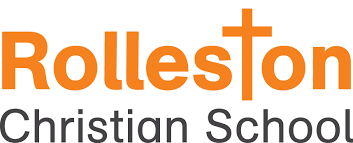 Years 0/1/2/3Please name all items.A compulsory ‘Hub Stationery Fee’ of $23.00
is payable to the RCS office by Monday 4th February. 
This fee covers essential stationery used Hub wide.Account: 02-1266-0035926-00 Ref: Surname and Invoice#Item# NeededSubjectWarwick My Literacy Book 1Spares are stored at school. Please ensure they are named.3WritingWarwick My Everyday Book1Living ChristianlyWarwick My Maths Book 11MathsGTE Handwriting Book 1 (pink)2HandwritingKluwell Read it Yellow Level Book1Reading LogYellow 20pg Clearfile (brand new students only)1AssessmentDurable Swingclip File Green1PoetryJournal Bag with Velcro Fastener 1Book Bag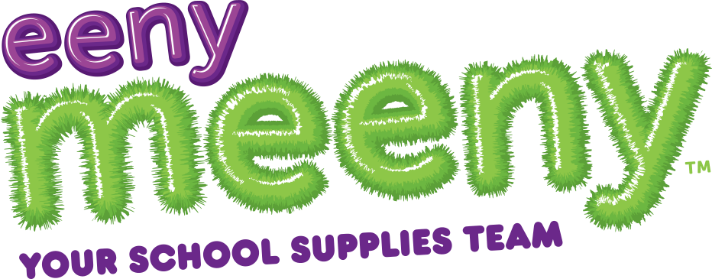 All Stationery is on the Eeny Meeny website: www.schoolpacks.co.nzIf you have any issues please:Email: schoolpacks@eenymeeny.co.nzPhone: 0800 54 56 54